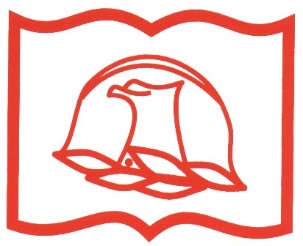 Procedura dotycząca zapewnienia dostępności 
Szkoły Podoficerskiej Państwowej Straży Pożarnej w BydgoszczyRozdział 1Zapewnienie dostępności cyfrowejZgodnie z art. 18 ust. 1 ustawy z dnia 4 kwietnia 2019 r. o dostępności cyfrowej stron internetowych i aplikacji mobilnych podmiotów publicznych (t.j. Dz.U. z 2023 r. poz. 82) każdy ma prawo wystąpić do podmiotu publicznego z żądaniem zapewnienia dostępności cyfrowej wskazanej strony internetowej, aplikacji mobilnej lub elementu strony internetowej albo o jego udostępnienie za pomocą alternatywnego sposobu dostępu.Żądanie powinno zawierać:dane kontaktowe osoby występującej z żądaniem;wskazanie strony internetowej, która ma być dostępna cyfrowo;wskazanie sposobu kontaktu z osobą występującą z żądaniem;wskazanie alternatywnego sposobu dostępu, jeśli dotyczy.Podmiot publiczny realizuje żądanie zapewnienia dostępności strony internetowej, aplikacji mobilnej lub elementu strony internetowej bez zbędnej zwłoki, jednak nie później niż w terminie 7 dni od dnia wystąpienia z żądaniem. Jeśli zapewnienie dostępności cyfrowej nie może nastąpić w ww. terminie, podmiot powiadamia osobę występującą z żądaniem o przyczynach opóźnienia oraz terminie w jakim zapewni dostępność, jednak termin nie może być dłuższy niż 2 miesiące od dnia wystąpienia 
z żądaniem.Podmiot publiczny odmawia zapewnienia dostępności cyfrowej, jeśli będzie to mogło naruszyć integralność lub wiarygodność przekazywanych informacji. Jeśli podmiot publiczny nie jest w stanie zapewnić dostępności, powiadamia osobę występującą 
z żądaniem o przyczynach zaistniałej sytuacji i wskazuje alternatywny sposób dostępu do tego elementu.W przypadku odmowy zapewnienia dostępności cyfrowej wskazanej w żądaniu albo 
w przypadku odmowy skorzystania z alternatywnego sposobu dostępu - osoba zgłaszająca żądanie ma prawo złożyć do podmiotu publicznego skargi. Do rozpatrywania skargi w sprawach zapewnienia dostępności cyfrowej stosuje się przepisy działu VIII ustawy z dnia 14 czerwca 1960 r. - Kodeks postępowania administracyjnego (Dz. U. z 2021 r. poz. 735, z późn. zm.).Żądanie zapewnienia dostępności można:wysłać na adres:  SP PSP w Bydgoszczy,  ul. Glinki 86, 85-861 Bydgoszcz, 
z dopiskiem „WNIOSEK - dostępność cyfrowa”;wysłać drogą elektroniczną na adres e-mail: sekretariat@sppsp.bydgoszcz.pl;złożyć osobiście po wcześniejszym skontaktowaniu się telefonicznie przy pomocy osoby trzeciej na nr telefonu: 52 349 84 90.Rozdział 2Zapewnienie dostępności architektonicznej lub informacyjno-komunikacyjnejKażdy, bez konieczności wykazania interesu prawnego lub faktycznego, ma prawo poinformować podmiot publiczny o braku dostępności architektonicznej lub informacyjno - komunikacyjnej.Zgodnie z art. 30 ust. 1 ustawy z dnia 19 lipca 2019 r. o zapewnieniu dostępności osobom ze szczególnymi potrzebami (Dz. U. z 2020 r. poz. 1062) osoba ze szczególnymi potrzebami lub jej przedstawiciel ustawowy, po wykazaniu interesu faktycznego, ma prawo wystąpić z wnioskiem o zapewnienie dostępności architektonicznej lub informacyjno - komunikacyjnej, zwanym dalej ,,wnioskiem 
o zapewnienie dostępności".Wniosek o zapewnienie dostępności powinien zawierać:dane kontaktowe wnioskodawcy,wskazanie bariery utrudniającej lub uniemożliwiającej dostępność w zakresie architektonicznym lub informacyjno-komunikacyjnym,wskazanie sposobu kontaktu z wnioskodawcą,wskazanie preferowanego sposobu zapewnienia dostępności, jeżeli dotyczy.Podmiot publiczny realizuje zapewnienie dostępności w zakresie określonym we wniosku bez zbędnej zwłoki nie później jednak niż w terminie 14 dni od dnia złożenia wniosku. Jeżeli dotrzymanie tego terminu nie jest możliwe, podmiot powiadamia wnioskodawcę o przyczynach opóźnienia i wskazuje nowy termin nie dłuższy niż 
2 miesiące od dnia złożenia wniosku o zapewnienie dostępności.Gdy zapewnienie dostępności w zakresie określonym we wniosku o zapewnienie dostępności jest niemożliwe lub znacznie utrudnione, podmiot publiczny niezwłocznie zawiadamia wnioskodawcę o braku możliwości zapewnienia dostępności i zapewnia dostęp alternatywny.Wniosek o zapewnienie dostępności architektonicznej lub informacyjno-komunikacyjnej można:wysłać na adres:  SP PSP w Bydgoszczy, ul. Glinki 86, 85-861 Bydgoszcz, 
z dopiskiem „WNIOSEK - dostępność architektoniczna” lub „WNIOSEK - dostępność informacyjno-komunikacyjna”;wysłać drogą elektroniczną na adres e-mail: sekretaria@sppsp.bydgoszcz.pl;złożyć osobiście po wcześniejszym skontaktowaniu się telefonicznie przy pomocy osoby trzeciej na nr telefonu: 52 349 84 90.W przypadku niezapewnienia dostępności, wnioskodawcy służy prawo złożenia skargi na brak dostępności. Skargę wnosi się do Prezesa Zarządu PFRON, w terminie 
30 dni, zgodnie z art. 32 ustawy o zapewnieniu dostępności osobom ze szczególnymi potrzebami.